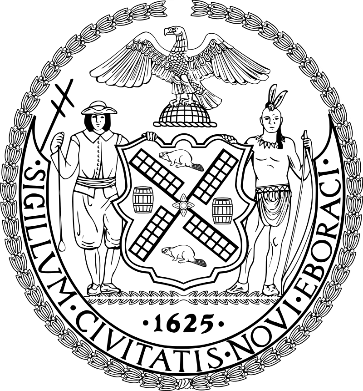 The Council of the City of New YorkCommittee Report of the Human Services DivisionJeffrey Baker, Legislative Director Andrea Vazquez, Deputy DirectorCommittee on Health Hon. Mark Levine, ChairMay 26, 2021IntroductionOn May 26, 2021, the Committee on Health, chaired by Council Member Mark Levine, will hold a hearing on legislation relating to midwives: Proposed Int. No. 2042-A, sponsored by Council Member Vanessa Gibson, amends the administrative code of the city of New York, in relation to posting information about midwives online. This legislation was originally heard at a hearing of this Committee as well as the Committees Women & Gender Equity and Hospitals on December 7, 2020, during which representatives from the NYC Department of Health and Mental Hygiene (DOHMH), NYC Health + Hospitals (H+H), the Greater New York Hospital Association (GNYHA), advocacy groups and organizations, hospitals, medical training programs, nurse and midwife groups, doula organizations, and other interested stakeholders were invited to testify.BackgroundThe ability to protect the health of mothers and babies in childbirth is a basic measure of a society’s development. Yet, not only are more women in the United States (U.S.) dying of pregnancy-related complications than in any other developed country, but while the number of reported pregnancy-related deaths has been declining in most of the world, only in the U.S. has the maternal mortality ratio (MMR), or the number of maternal deaths in a population that occur during a given year per 100,000 live births, been increasing. Figure 1: Maternal Deaths Per 100,000 Live Births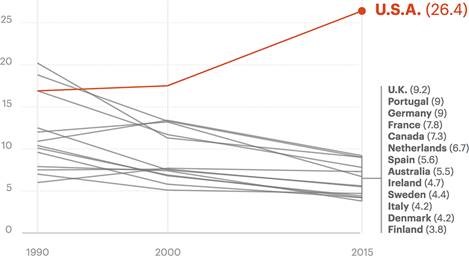 According to the Centers for Disease Control and Prevention (CDC), the MMR in the U.S. has more than doubled since 1987, from 7.2 deaths per 100,000 live births in 1987, to a peak of 17.6 in 2014, and dropping slightly to 16.7 deaths per 100,000 live births in 2016. Data also shows that this trend has worsened in recent years. From 2000 to 2014, the MMR in the U.S. has increased by an estimated 26.6 percent. Each year, 700-900 American women die and approximately 65,000 suffer potentially mortal complications from pregnancy or childbirth-related causes. Furthermore, according to a report from nine different maternal mortality review committees, over 60 percent of these pregnancy-related deaths were preventable. Additionally, data shows that health inequities significantly impact pregnancy outcomes. According to the Centers for Disease Control and Prevention (CDC), Black women in the U.S. are three to four times more likely to die from complications related to pregnancy than white women. For Black women, the MMR is 42.8 per 100,000 live births, compared with 12.5 for white women and 17.3 for women of all other races. Such disparities also affect birth outcomes. Government data suggest that Black infants are more than twice as likely to die as white infants; 11.3 per 1,000 Black babies, compared with 4.9 per 1,000 white babies, a racial disparity that is actually greater than in 1850, 15 years before slavery was abolished in the U.S. Research points to race, rather than educational attainment or income level of the patient, as the cause of such discrepancies. In fact, a Black woman with an advanced degree is more likely to lose her baby than a white woman with less than an eighth-grade education.Maternal Mortality in New York City New York City and State have among the highest rates of maternal deaths in the country. Over the past decade alone, New York state has experienced a 60 percent increase in maternal mortality. In the period from 2001-2003, the number of reported maternal deaths in NYS was 15.4 deaths per 100,000 live births; which over time increased to 19.6 deaths per 100,000 live births in 2014-2016, and a reported 20.9 maternal deaths per 100,000 live births by August of 2018. Although the city’s MMR is slightly above the national average, NYC, where half the state’s births take place, accounts for about 30 of those estimated 700-900 women who die from pregnancy or childbirth-related causes each year nationally. According to the New York State Department of Health (DOH), the MMR in NYC was 31 per 100,000 live births in 2015. Moreover, research has illustrated the impact that racial disparities can have on a person’s health outcomes and care in NYC. While about 30 women in NYC die each year of a pregnancy-related cause, statistics indicate that approximately 3,000 women “almost die,” or experience morbidity, during childbirth. Black, non-Latina women are the most likely to experience maternal mortality or maternal morbidity, which the World Health Organization (WHO) defines as a spectrum ranging from the near death of a woman who has survived a complication occurring during pregnancy or childbirth (or within 42 days of the termination of pregnancy) to non-life-threatening morbidity. Additionally, according to a study in the American Journal of Obstetrics and Gynecology, Black women in NYC are more likely to give birth in hospitals that already have a high rate of severe maternal morbidity or complications than white women. Only 23 percent of Black patients gave birth in the safest hospitals, compared 63 percent of white patients. At the city level, recent data suggests Black mothers in NYC are 12 times more likely to die from pregnancy-related causes than white mothers. The Bronx and Brooklyn in particular carry a disproportionate burden of maternal and infant mortality rates. From 2006 to 2010, residents of the Bronx had the highest pregnancy-related mortality ratio with 26.0 deaths per 100,000 live births, followed by Brooklyn with 25.7, Queens with 24.6, Staten Island with 17.4 and Manhattan with 13.9.Several factors appear to have a positive influence on outcomes for persons giving birth in NYC. A recent report reveals that women who had doula support were 39 percent less likely to have a caesarean section (C-section), and 15 percent more likely to give birth without needing drugs or labor-inducing techniques. Additionally, a survey regarding doula care in NYC reveals that 72 percent of women reported that their doula helped them communicate their preferences and needs, while 80 percent of those surveyed reported that their doula helped them feel more empowered. Furthermore, 83 percent of the surveyed women reported that having a doula made their labor and birth experience “much better” than if they had not used a doula, and it made them more relaxed before, during, and after birth. However, 88 percent of this cohort reported that cost was an issue when opting to work with a doula.COVID-19 and Maternal Health, Mortality, and MorbiditySince the COVID-19 outbreak began, healthcare organizations and experts have been addressing its potential effects on maternal health, mortality and morbidity. For example, in June, the Centers for Disease Control and Prevention (CDC) recommended that pregnant women and their families take preventive measures to reduce their risk of contracting COVID-19, as pregnant women were significantly more likely to be hospitalized, admitted to the intensive care unit, and receive mechanical ventilation than non-pregnant women. In November, the CDC reported in a Morbidity and Mortality Weekly Report that pregnant women are also at increased risk of death compared to non-pregnant women. Black women die at a rate three times higher than white women as a result of childbirth and recent data from the CDC demonstrates that COVID-19 mortality rates are substantially higher among Black, Latinx, and Native American people than among white or Asian people. The CDC study also suggested that pregnant women who are Hispanic or Black might be disproportionately affected by SARS-CoV-2 infection during pregnancy.According to Ana Langer of Harvard T.H. Chan School of Public Health, even before the pandemic, Black women in the U.S. overall had a maternal mortality rate between 2.4 and 3 times higher than their white counterparts. In New York City, Black women are 8 to 12 times more likely to die. That disparity is driven by socioeconomic factors, such as where people live and work and access to health care. Data has already shown that COVID-19 magnifies existing health disparities, affecting communities of color much more than white communities, so knowing that maternal mortality is higher among Black women suggests that COVID-19 may increase maternal mortality disparities in the U.S.Significant shifts in access to healthcare during the pandemic also significantly impacted the ability of Black, Indigenous, and other patients of color to receive adequate healthcare. While on one hand, some patients found that telehealth has been a blessing, allowing them to see doctors without the need to travel or find childcare, many patients stated that telemedicine made it more difficult to convince providers that they needed to be seen in person, even when they had serious conditions. Furthermore, some patients—especially low-income people and those living in rural areas or on reservations—cannot access telehealth at all because of a lack of internet access or appropriate devices. The pandemic is also exacerbating other inequities Black birthing people face, including the difficulty of even finding a doctor to treat them, as decades of redlining have left cities and towns segregated across America, with communities of color not receiving the same investment as majority-white, suburban neighborhoods. There is also a significant lack of prenatal care in certain areas, which is associated with an increased risk of maternal mortality and morbidity. Moreover, as many pregnancy-related deaths happen in the postpartum period, postpartum follow-up, which was already spotty before the pandemic began, became almost nonexistent. For example, because of the pandemic, mothers are being discharged so quickly that they do not have proper information about how to care for their wounds, or how to breastfeed properly, and many mothers are showing signs of anxiety and depression as they are experiencing social isolation.The pandemic has also introduced a new risk factor for pregnant patients: isolation. Several studies have shown that having a doula or other support person during birth can improve outcomes for birthing people and their babies, and doulas are especially important for Black patients and others who experience discrimination during birth. At the beginning of the COVID-19 pandemic in the U.S., however, many hospitals instituted limits on the number of people who could accompany pregnant people into the delivery room, forcing patients to choose between a partner and a doula. In fact, two major systems in New York City—New York-Presbyterian and Mount Sinai—banned support people from delivery rooms, forcing women to be alone while giving birth. The limits on visitors were intended to conserve personal protective equipment and slow the spread of COVID-19, but when implementing them, hospitals did not consider the disproportionate impact that they could have on Black patients. While some of these policies have been reversed, many hospitals still only allow one support person. In New York, however, Governor Andrew Cuomo convened a task force of multidisciplinary experts to address the effect of COVID-19 on pregnancy and examine the best approaches to provide mothers with safe alternatives to hospitalization, when appropriate. The COVID-19 Maternity Task Force’s recommendations included testing all pregnant women for the virus and designated doulas as an essential member of the care team, among other suggestions. On April 29, 2020, Governor Cuomo issued an executive order recognizing doulas as essential members of the delivery team, which allows them to be present to support the mother and her family member during labor and delivery.	Director of Merck for Mothers and physician Mary-Ann Etiebet stated that the hospitals that were most overwhelmed by the pandemic were the same hospitals that Black and brown women in New York City were predominantly giving birth in. However, despite these inequities, the state’s budget bill, signed by Gov. Andrew M. Cuomo in April, includes $138 million in Medicaid cuts to the city’s public hospitals, which mostly serve Black and Latino residents.	Tragically, New York City experienced several maternal deaths in hospitals since the onset of the COVID-19 pandemic. Amber Isaac, a 26-year-old Black woman, died on April 21, 2020, shortly after delivering her son, Elias, at Montefiore Medical Center in The Bronx. According to reports, Ms. Isaac studied the disproportionate impact of maternal mortality on Black women throughout her pregnancy, and shortly before her death, she tweeted, “Can’t wait to write a tell all about my experience during my last two trimesters dealing with incompetent doctors at Montefiore.” Shaasia Washington, also a 26-year-old Black woman, died on July 3, 2020, during childbirth at Woodhull hospital, an H+H facility in Brooklyn. According to some reports, Shaasia died while being given an epidural. Hendel Lezer, a 33-year-old orthodox Jewish woman, died on November 19, 2020 in Maimonides Hospital in Brooklyn from complications related to Covid 19, one day after delivering her fifth child. According to reports, Mrs. Lezer’s family and doctor pled with the hospital to treat her with available COVID-19 treatments, but the hospital objected, citing protocol that only patients who contracted the virus less than a week ago could receive the treatment.ResponseNew York City and State ResponseThere have been a number of government initiatives addressing maternal mortality and morbidity over the past decade. For example, in March 2017, the NYC Council passed the Maternal Mortality Reporting Law, or Local Law 55 of 2017, which requires DOHMH to issue an annual report on maternal mortality, tracking statistics in four areas. The Council then passed Local Law 188 of 2018, which expanded upon these required reporting criteria. In December 2017, DOHMH formally launched a city-specific Maternal Mortality and Morbidity Committee (M3-RC, M3RC, or “the Panel”), composed of up to 45 members, including doctors, nurses, the doula community, researchers, first responders, and experts from various facilities and community based organizations. The M3RC meets every two to three months to conduct a multidisciplinary expert review of every maternal death in the City from both a clinical and a social determinants of health perspective. Additionally, DOHMH and the Fund for Public Health in New York City (FPHNYC) have received two grants from Merck for Mothers to implement severe maternal morbidity projects, with the first resulting in the implementation of the first citywide severe maternal morbidity surveillance system and the second in the launch of the “Reducing Inequities and Disparities in Preventable Severe Maternal Morbidity in New York City Project.” DOHMH has released reports about instances of severe maternal morbidity in New York City, with the latest released in 2016.In 2018, H+H partnered with DOHMH and the Mayor’s Office to begin implementing a comprehensive maternal care program with the focus of identifying and responding to pregnancy-related morbidity and mortality for women of color, including a maternal medical home and simulation-based programs. Additionally, implicit bias training has occurred within relevant private and public health care facilities across the City. In April 2018, DOHMH published the Summary of Vital Statistics 2016 The City of New York: Infant Mortality, part of the maternal associated mortality reports known as Vital Statistics reports, which have been issued every five years since 2000. The NYC Council has held hearings about or related to maternal health outcomes, including mortality and morbidity, in June 2018, September 2019, and January 2020. The Council also has a long history of using discretionary funding to work towards reducing maternal morbidity. In Fiscal 2002, Council launched the Infant Mortality Reduction Initiative, totaling $2.5 million. The goal of the initiative was to promote women’s health before, during, and after pregnancy and to work in areas in the City with the highest infant mortality rates. Starting in Fiscal 2016, the Council began funding the Healthy Women, Healthy Future program initiative, totaling $300,000, a program that supports an array of doula services. Beginning in Fiscal 2017, the two initiatives were grouped together into the Maternal and Child Health Services Initiative. The Council has continued its commitment to these issues and in Fiscal 2021, the Council has designated $1.9 million to the Maternal and Child Health Services Initiative which supports 19 organizations across all five boroughs. In Fiscal 2020, this initiative reached more than 5,408 individuals.   Additionally, beginning in Fiscal 2017 the Council funded the Nurse Family Partnership Initiative for $2 million, which is an evidence-based maternal and early childhood health program that fosters long-term success for first-time mothers, their babies and society. The Council has advocated for expansion of funding for the Nurse Family Partnership and in Fiscal 2019, the Council successfully negotiated $4 million in baseline funding for the program by the Administration. The total budget for Nurse Family Partnership in the Department of Health and Mental Hygiene’s budget is $14 million. There have also been a number of initiatives taken at the State level. In January 2018, Governor Cuomo announced a proposal to create a State Maternal Mortality Review Board (“Board”) to review of each maternal death. The New York State Department of Health (DOH) convenes a Board of diverse experts to conduct a confidential review of each maternal death, determining whether death was preventable, and to identify recommendations. On April 23, 2018, the Governor announced a series of additional new initiatives focused on maternal mortality and disparate racial outcomes, including another taskforce, a pilot to expand Medicaid to cover doula services, a best practices summit, and a call for enhanced training for medical students. The Taskforce on Maternal Mortality and Disparate Racial Outcomes (the Taskforce) met three times between June and December 2018, and members of the Taskforce submitted recommendations to the Governor on ways to reduce racial disparities and preventable maternal mortality and morbidity. The doula pilot faced implementation issues and failed to get off the ground. In response to issues arising during the COVID-19 pandemic, the State created a COVID-19 Maternity Task Force. On April 29, 2020, the State announced that the Governor accepted the Task Force’s recommendations in full, which included measures to diversify birthing site options and support patient choice; extend the period of time a healthy support person can accompany a mother post-delivery; mandate testing of all pregnant New Yorkers; ensure equity in birthing options; create an educational campaign; and review the impact of COVID-19 on pregnancy and newborns with special emphasis on reducing racial disparities in maternal mortality. Included in the final recommendation was a plan for DOH to host weekly statewide interactive webinars addressing the management of maternity care during the pandemic, as needed, as part of a collaboration with the New York State Perinatal Quality Collaborative in partnership with the American College of Obstetrics and Gynecology District II, including a webinar on obstetrical care and implicit bias within the context of the COVID-19. Medical Community Response and Best Practices The medical community has done a great deal to respond to the maternal mortality crisis, including creating organizations, conducting studies, holding panel discussions, task forces, and seminars, and coming up with best practices and recommendations to improve maternal outcomes. On a national level, the Surgeon General, via the United States Department of Health and Human Services (HHS), issued a list of recommendations for healthcare providers in January 2020, which include: Collect and evaluate your key maternal safety data for hypertension, hemorrhage, infections, primary C-section rate and opioid addiction. Every hospital should have a systematic approach to reviewing maternal health complications, acting on the data as appropriate and implementing improvement strategies. It is also important to ensure risk-appropriate care is provided to both high- and low-risk patients to decrease unnecessary interventions and improve screening and detection of complications.Examine care disparities in your maternal population. Break down your data by place, race, ethnicity and other variables appropriate to your organization and community. Analyze the data over a period of years to help identify disparities and opportunities for improvement in areas, including addressing social determinants of health and maternal health, both prior to and after delivery. Next, engage mothers and their families as advocates for themselves and others. Empower them to be vocal about their care, and ensure that you have strong referral networks and interventions. Partner with clinicians and stakeholders in your community. Engage healthcare providers, community and tactical partners, and other stakeholders in these efforts so that together we can improve maternal health and the well-being of babies and families.The American Medical Association (AMA) supports and recommends similar data-based solutions to improve maternal outcomes: State and county health departments must develop a maternal mortality surveillance system, identify barriers and develop strategies to implement evidence-based practices to reduce poor obstetric outcomes in racial and ethnic minorities;Establishment of government-funded maternal mortality review committees (MMRCs);Expanding access to health care and social services for postpartum women;Improving data collection;Expanding existing federal grant programs dedicated to scaling best practices to improve maternity care;Authorizing states to expand coverage through longer post-partum coverage under Medicaid, the Children’s Health Insurance Program and the Special Supplemental Nutrition Program for Women, Infants and Children.On a clinical level, the Society for Maternal Fetal Medicine proposes recommendations to improve clinical care for providers, healthcare systems, and medical systems (see chart below). 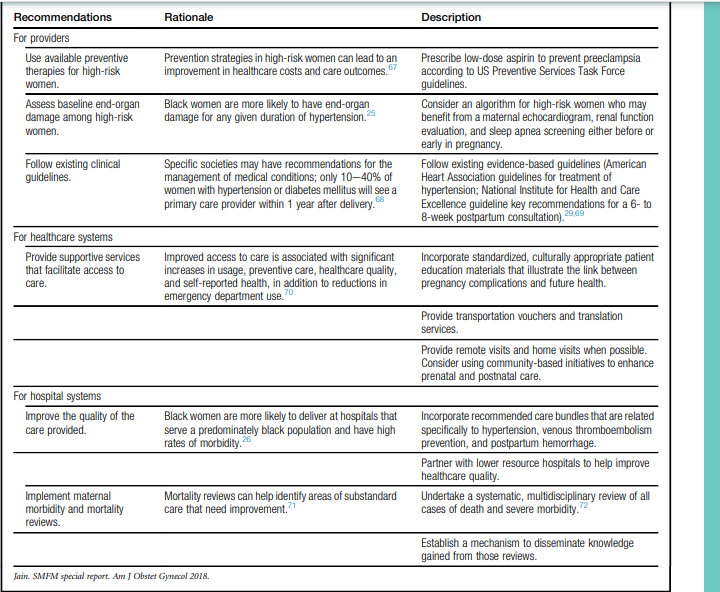 The American College of Obstetricians and Gynecologists have issued recommendations to specifically address racial and ethnic disparities in obstetrics and gynecology:Raise awareness of health disparities among colleagues, practice staff, and administrators through grand rounds presentations, office staff meetings, and resident and student lectures.Recommend and support quality improvement projects that identify and develop initiatives to target specific disparities within local health care systems.Educate staff and colleagues about community resources for women with limited access to health care.Work collaboratively with local public health authorities to address disparities in environmental exposures, health education and literacy, and women’s health services and outcomes (e.g., breast and cervical cancer screening, maternal and infant mortality).Encourage health system leadership to advocate for local, state, and national policies to improve women’s health care and reduce disparities.In New York City, doctors and the medical community have also worked to address maternal health outcomes outside the formal hospital and healthcare setting. For example, Dr. Taraneh Shirazian, an Obstetrician/Gynecologist at NYU Langone founded the non-profit Saving Mothers, which operates around the world and in New York City in underserved areas using low-cost, high-impact programs for women that aim to decrease death in pregnancy and delivery. This year, Saving Mothers created a program in New York City called “mPOWHER,” which teaches community health workers how to identify high-risk patients in the home, how to talk about complications, teach about medical risk in pregnancy, and teach pregnant women how to communicate with their physicians to help ensure their health is prioritized in the health care system.Analysis of Proposed Int. No. 2042-AProposed Int. No. 2042-A would require DOHMH to post information about licensed midwives, including the services they offer and how to find them, on the DOHMH website. Since introduction, the bill hasn’t had any substantial edits.This legislation would take effect immediately.Proposed Int. No. 2042-ABy Council Members Gibson, Yeger, Rosenthal, Perkins, Ayala, Chin, Cumbo, Adams, Rose, Louis, Cornegy, Barron, D. Diaz, Riley and Rivera..TitleA Local Law to amend the administrative code of the city of New York, in relation to posting information about midwives online..BodyBe it enacted by the Council as follows:Section 1. Chapter 1 of title 17 of the administrative code of the city of New York is amended by adding new section 17-199.17 to read as follows:§ 17-199.17 Information on midwives. a. Definitions. For the purposes of this section, “midwife” means an individual who is licensed or certified to practice midwifery in New York state.b. The department shall make available information on the services offered by midwives and information on how to find a midwife on the department’s website, in English and in each of the designated citywide languages as defined in section 23-1101.§ 2. This local law takes effect immediately.BM/HKA/SILLS # 1491905/19/21 4:30PM Committee on Health:Sara Liss, Senior Counsel Harbani Ahuja, CounselEm Balkan, Senior Policy Analyst Lauren Hunt, Financial AnalystRachael Alexandroff, Data AnalystBrook Frye, Data AnalystProposed Introduction No. 2042-ABy Council Members Gibson, Yeger, Rosenthal, Perkins, Ayala, Chin, Cumbo, Adams, Rose, Louis, Cornegy, Barron, D. Diaz, Riley, Rivera and Ampry-SamuelTitle:Local Law to amend the administrative code of the city of New York, in relation to posting information about midwives onlineAdministrative Code:Adds a new section 17-199.17 to title 17